T.C. 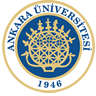 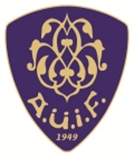 ANKARA ÜNİVERSİTESİİlahiyat FakültesiBİRİMİİlahiyat FakültesiALT BİRİMİPersonel İşleriŞEMA ADIYrd. Doç., Öğr. Gör., Arş. Gör. Ve Uzman Görev Süresi Uzatma İşlemleri